Шумахер Ольга Викторовна Луговской детский садВоспитательПроект  «Подарок маме»Старшая разновозрастная группаАктуальность.Мама - это начало нашей жизни, самый теплый взгляд, самое любящее сердце, самые добрые руки. Порой мы забываем говорить мамам самые нежные слова, признаваться  им в любви, но мы знаем пока у нас есть мама - мы находимся под защитой ангела-хранителя. В ее сердце живёт к своим детям бесконечная любовь, тревога и всепрощение.  Задача воспитателей  стремиться сформировать у детей желание заботится о мамах, радовать их хорошими поступками, баловать ласковыми и нежными словами, преподносить подарки, не купленные в магазине, а сделанные своими руками. Поздравить маму – это подарить не просто подарок, а красивую вещицу, которую она, несомненно, будет хранить долго, и вспоминать своего малыша с радостью и любовью.Тип проекта.Творческий, краткосрочный (двухнедельный).Цель проекта.Расширить знания детей о празднике 8 Марта, воспитывать  любовь к маме через художественное слово, музыку, произведения изобразительного искусства. Привлечь детей к совместному изготовлению подарков самым близким людям – мамам  и бабушкам.Образовательные области: познавательное развитие, социально-коммуникативное развитие, художественное –эстетическое развитие, речевое развитие.Задачи.Дать детям представление о празднике 8 Марта. Расширять гендерные представления, воспитывать в мальчиках представление о том, что мужчины должны внимательно и уважительно относиться к женщинам.Формировать уважительное, доброжелательное отношение к самому близкому и родному человеку на земле – маме.Развитие детского творчества и эстетического восприятия.Этапы реализации.1 этап подготовительный.Как называется праздник в марте посвящённый всем женщина?Почему он так называется?Как мы можем поздравить мама и бабушек с этим праздником?2 этап разработка.Составление плана реализации проекта с учётом интеграции образовательных областей.Составление конспектов занятий и подготовка к празднику.Подбор стихов, песен, малых форм русского фольклора.Подбор книг, иллюстративного материала и репродукции картин.Подбор дидактических и сюжетно –ролевых игр игр.(Картотеки дидактических  и сюжетно –ролевых игр)Привлечение родителей к текущему проекту.3 этап формирующий (познавательно-творческий).Работа с родителями:Подбор фотографий с изображением мам, для праздничной газеты.Заучивание стихов к итоговому конкурсу  для девочек «А ну-ка, девочки!» .Заучивание слов к инсценировке «Подарок  маме..»4 этап заключительный (подведение итогов).Выставки  творческих работ детей.(Фотоотчёт).Выпуск  праздничной газеты. (Фотоотчёт).Знание стихов, песен, пословиц  и поговорок о маме.(Приложение)Итоговый   конкурс  для девочек « А, ну- ка ,девочки!» .(Конспект прилагается).Инсценировка для мам и бабушек «Подарок  маме…» (Конспект прилагается).Вручение  подарков  мамам и бабушкам.Ожидаемые результаты.Воспитание любви и уважения к женщине.Расширение кругозора.Развитие интереса детей к поисковой деятельности.Вовлечение родителей в педагогический процесс, укрепление заинтересованности родителей в сотрудничестве с воспитателем.Развитие художественного творчества, эстетического восприятия.Выход проекта с использованием результатов продуктивной деятельности.Участники проекта.  Дети старшей разновозрастной группы, родители, воспитатель группы Шумахер О.В.                       Реализация проекта  Рассказ  об истории  праздника 8 Марта. Социально-коммуникативное развитие.Цель: дать детям представление об истории  праздника 8 Марта. .Чтение стихов о маме и заучивание наизусть В.Руссу «Много мам на белом свете». Чтение художественной литературы, Социально –коммуникативное  развитие.                                                                                                                        Цель: познакомить детей со стихами разных поэтов воспевающих мать; учить выразительно, с естественными интонациями читать стихи, активизировать память и развивать мимическую и речевую выразительность.  Воспитывать уважение, доброжелательное отношение к матери, развивать умение чувствовать красоту и выразительность языка произведения. .Сюжетно-ролевые игры. Социально- коммуникативное  развитие .«Семья».Цели: на правах равного игрового партнёра уточнить функции матери в семье, её роль, значимость; развивать игровой диалог, ролевое взаимодействие, умение вести сюжет, используя личный опыт и опыт товарищей.«Моя мама – врач».Цель: формировать представление о профессиональных действиях врача, обучать правилам оказания первой медицинской помощи, правилам безопасного поведения безопасной игры. Воспитывать интерес к маминой работе .  Рамка для фотографии».  Художественно-эстетическое развитие.Цель: вызвать у детей интерес подготовке подарка для девочек  «Рамки для фотографии» . Продолжать учить детей красиво и аккуратно раскрашивать. Дидактическая игра «Подбери словечко». Социально-коммуникативное  развитие .Цель: учить детей подбирать прилагательные к слову мама, расширять и обогащать словарный запас, воспитывать любовь, уважительное и доброжелательное отношение к самому дорогому человеку – маме. (добрая, ласковая, нежная, красивая, счастливая,  любимая, умная, радостная, весёлая, улыбчивая, очаровательная, милая, заботливая, доброжелательная, обаятельная, скромная, привлекательная, модная, трудолюбивая, справедливая, хозяйственная, неотразимая и т.д.).    Беседа о маме.Цель: о значимости матери для каждого человека, воспитывать уважительное, доброжелательное отношение к маме. Воспитывать у детей желание заботиться и внимательно относиться к своей мамочке. (Конспект прилагается). Пословицы и поговорки о маме.Куда мать, туда и дитя.Сердце матери отходчиво. Птица радуется весне, а младенец матери.Мать кормит детей, как земля людей. Нет лучше дружка, чем  родная матушка.При солнышке тепло, при матушке добро. Родных много, а мать роднее всего. С матерью жить — ни скуки, ни горя не знать. Самое ценное и дорогое на свете — это мать и отец.Всякой матери своё дитя мило.  Гнев матери как снег - выпадет много, но тает быстро.  Мамам детушки, что частые звёздочки, святят и радуют в тёмную ноченьку.  «Изготовление подарков для мам и бабушек».  Художественно-эстетическое развитие.Цель: продолжать вызывать у детей интерес к изготовлению подарков к 8 Марта. Закреплять умение детей сгибать квадратный лист бумаги по диагонали, до получения треугольника, отгибать острые углы вниз до получения ушек котёнка. Учить выполнять действия поэтапно, внимательно слушать воспитателя, развитие конструктивного мышления и воображения, внимания, мелкой моторики пальцев рук. Воспитывать любовь к самым близким людям. .Заучивание наизусть.                                                                        Стихи из книги  «Хрестоматия для подготовительной группы» «Мамина песенка» Слова М.Пляцковского (стр.144).«В марте есть такой денёк»О .Высотская  (стр.143).  Чтение художественной литературы.  Стихи из книг  «Хрестоматия для старшей  группы»                          «Хрестоматия для  подготовительной группы». «Мама» К.Кубилинскас. (Распечатан с интернета)«С праздником», М.Дружинина (стр.113).«Посидим в тишине», «Вот какая мама» Е.Благинина.(Книга)« Наступает мамин праздник» ,Т.Волгина. (стр.112).«Разговор о маме» Н.Саконская (стр.110).«Мама поёт» А.Барто. (книга А.Барто  Стихи )«Праздник мам» В.Берестов. (стр.112).  Рисование «Рисунок для мамы». Художественно- эстетическое развитие .Цель: развивать у детей творчество, воображение. Учить детей задумывать содержание своей работы, чтобы они хотели нарисовать для своей мамы; доводить начатое дело до конца. Продолжать упражнять рисовать пастельными мелками. Учить радоваться красивым и разнообразным рисункам, делиться впечатлениями о рисунках своих товарищей.  Лепка (пластилинография) «Тюльпан». Художественно-. эстетическое развитие.Цель: упражнять детей отщипывать от целого куска пластилина маленькие кусочки, раскатывать их в тонкие колбаски и размазывать по контуру рисунка. Учить делать переход из одного оттенка пластилина в другой, использовать в работе стеку для выравнивания контура силуэта цветка. Развивать мелкую моторику пальцев рук, воспитывать чувство прекрасного, желание сделать маме сувенир к празднику.  Итоговый конкурс для девочек « А ,ну-ка, Девочки!»                                        Цели: Доставить детям радость от игр развивающей направленности; Поддерживать интерес к театральной деятельности; Проявлять настойчивость, находчивость, смекалку, взаимопомощь умение играть в команде. (Конспект прилагается).  Инсценировка для мам «Подарю  я маме…»Цель: Доставить радость мамам. Воспитывать уважение и любовь к самому родному человеку «маме,». (Конспект прилагается).Музыка. Слушание детских песен о маме. http://mp3davalka.com/«Пусть всегда будет солнце» А.Островский, Л.Ошанин, З.Петрова, С.Богомазов, В.Вайнович.«Мама» Ю.Чичков, М.Пляцковский.«Наши мамы самые красивые» Ю.Чичков, М.Пляцковский.«Песенка мамонтёнка» В.Шайнский, Д.Непомнящая.«Мама» П.И.Чайковский.Литература:М.А.Васильева ,В.В. Гербова, Т.С. Комарова .«Программа воспитания и обучения в детском саду»В.Н. Кункуров «Большая книга праздников для детского сада»Ярославль: Академия развития , 2007год.М.В.Юдаев «Хрестоматия для старшей группы» изд. «Самовар»,2014год.М.В.Юдаев «Хрестоматия для подготовительной группы» изд.    «Самовар»,2014год.http://nsportal.ru/http://ja-dyadya.narod2.ru/bolshaya_animatsiya_k_8_marta/http://mp3davalka.com/Приложение :     Творческие работы .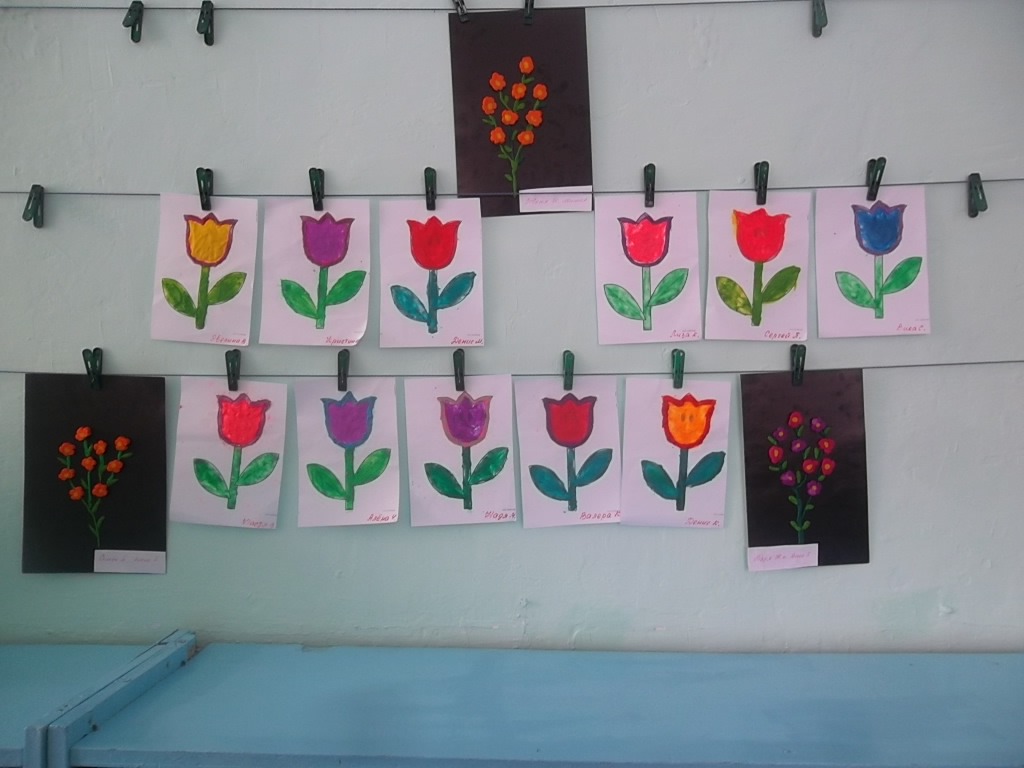 Познавательное развитие.Социально-коммуникативное развитие .Рассматривание  картин женских портретов.Беседа о празднике 8 Марта  Беседа  о маме.Чтение художественной  литературы.Чтение стихов о маме изаучивание наизусть.Знакомство и заучивание наизусть пословиц и поговорок  о маме.Художественное –эстетическое развитие.Рисование «Рисунок для мамы»Лепка. Пластилинография: «Тюльпан».Раскраски на тему:«8 Марта!».Социально-коммуникативное развитие .Дидактические игры: «Подбери словечко» ( Мама, она какая? прилагательные).Сюжетно-ролевые игры: «Мама – врач», «Семья».Физическое  развитие .Физкультминутка: «Мамины помощницы».Музыка.Слушание  детских песен о маме.Социально-коммуникативное развитие .Дидактические игры: «Подбери словечко» ( Мама, она какая? прилагательные).Сюжетно-ролевые игры: «Мама – врач», «Семья».Художественно-эстетическое развитие .«Подарок для девочек рамка с фотографией ».Подарок для мам и бабушек ».Работа с родителямиИнсценировка  «Подарю я маме…»Конкурс для девочек«А ну-ка, девочки!»